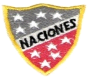 Escuela Particular Las Naciones Nº1973            Avenida Las Naciones 800 Maipú    RBD : 25808-3 Fono: 7712401	   Escuelalasnaciones1973@hotmail.com   Profesora: Paula Ortiz Herrera.GUÍA DE HISTORIA, GEOGRAFÍA Y CIENCIAS SOCIALES3° BÁSICO                 Nombre: ____________________________________Fecha: _______________Piensa en tus responsabilidades y compromisos y realiza la actividad propuesta.1.- Completa el calendario semanal con tus responsabilidades y compromisos Familiares diarios.2.- ¿Cuáles son algunas de las responsabilidades que cumplen los otros integrantes de tu familia?___________________________________________________________________________________________________________________________________________________________________________________________________________________________________________________3.- ¿Qué ocurriría si las personas que nombraste o mencionaste no cumplieran sus actividades?______________________________________________________________________________________________________________________________________________________________________________________________________________________________________Observa las siguientes  situaciones: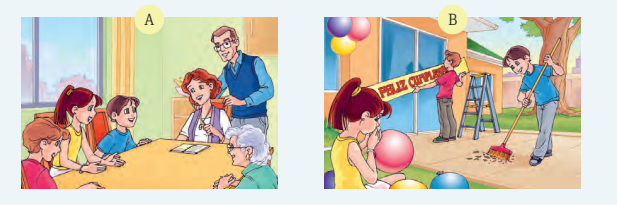  Responde:1.- ¿Qué ejemplos de participación activa y responsable observas  en cada una de las ilustraciones?A: ___________________________________________________________________________________________________________________________________B: ____________________________________________________________________________________________________________________________________2.- ¿Qué formas de participación responsable en el hogar practicas tú?______________________________________________________________________________________________________________________________________3.- Haz un dibujo de la instancia de participación  de tu hogar que más te guste.Objetivo de la clase: ¿Qué aprendí en la clase de hoy?:OA11 Asumir sus deberes y responsabilidades como estudiante y en situaciones de la vida cotidiana, como cumplir con sus deberes escolares, colaborar en el orden y en la limpieza de los espacios que comparte con su familia, escuela y comunidad, cuidar sus pertenencias y las de los demás, preocuparse de su salud e higiene y ayudar en su casa.  AO12 Mostrar actitudes y realizar acciones concretas en su entorno cercano (familia, escuela y comunidad) que reflejen valores y virtudes ciudadanas, como: la tolerancia y el respeto al otro (ejemplos: respetar las opiniones distintas a las propias, mostrar disposición al diálogo, respetar expresiones de diversidad, como diferentes costumbres, creencias, origen étnico, nacionalidad, etc.); la empatía (ejemplos: demostrar cortesía con los demás, escuchar al otro, ayudar a quien lo necesite, etc).                                 :_________________________________________________________________		:________________________________________________________		:________________________________________________________:		:________________________________________________________:		:_________________________________________________________:		:________________________________________________________:		:______________________________________________________